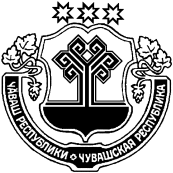 О внесении изменений в постановление администрации района от 28.12.2018  № 556 «Об утверждении муниципальной программы «Содействие занятости населения» на 2019 - 2035 годы»Администрация Красночетайского района Чувашской Республики постановляет:Внести в постановление администрации района от 28.12.2018  № 556 «Об утверждении муниципальной программы «Содействие занятости населения» на  2019 -2035 годы» следующие изменения:в паспорте муниципальной программы графу «Объемы финансирования программы» изложить в следующей редакции:абзац 3  раздела IV муниципальной программы «Ресурсное обеспечение программы» изложить в следующей редакции:«общий объем финансирования Программы составляет  4 972 000 рублей, в том числе:в 2020 году – 322 600 рублей;в 2021 году-  нет;в 2022 году  - 410 100 рублей;в 2023 году – 326 100 рублей;в 2024 году – 326 100 рублей;в 2025 году – 326 100 рублей;в 2026-2030 годах – 1 630 500 рублей;в 2031 – 2035 годах – 1 630 500 рублей Приложение № 2 к паспорту муниципальной программы «Содействие занятости населения» изложить согласно приложению № 1 настоящего постановления. Приложение № 2 к подпрограмме Красночетайского района «Улучшение условий и охрана труда в Красночетайском районе» на 2019-2035 годы» изложить согласно приложению № 2 настоящего постановления.2. Признать утратившим силу постановление администрации Красночетайского района от 22.12.2021 № 625 «О внесении изменений в постановление администрации района от 28.12.2018  № 556 «Об утверждении муниципальной программы «Содействие занятости населения» на 2019 - 2035 годы».3. Настоящее постановление вступает в силу после опубликования в информационном издании «Вестник Красночетайского района». Глава администрации Красночетайского района                                                                            И.Н. Михопаров        Приложение № 1 к постановлению администрации Красночетайского районаЧувашской Республикиот _________ № _____Ресурсное обеспечение муниципальной программы «Содействие занятости населения» на 2019 – 2035 годы        Приложение № 2 к постановлению администрации Красночетайского районаЧувашской Республикиот _______  № _____Ресурсное обеспечение к подпрограмме Красночетайского района «Безопасный труд» на 2019-2035 годыЧУВАШСКАЯ РЕСПУБЛИКААДМИНИСТРАЦИЯКРАСНОЧЕТАЙСКОГО РАЙОНАЧĂВАШ РЕСПУБЛИКИХĔРЛĔ ЧУТАЙ РАЙОН АДМИНИСТРАЦИĕПОСТАНОВЛЕНИЕ19.05.2022  № 312         с. Красные ЧетаийышĂну19.05.2022   312   №Хĕрлĕ Чутай сали«Объемы финансирования  программы-общий объем финансирования Программы составляет 4 972 000 рублей, в том числе:в 2020 году – 322 600 рублей;в 2021 году-  нет;в 2022 году  - 410 100 рублей;в 2023 году – 326 100 рублей;в 2024 году – 326 100 рублей;в 2025 году – 326 100 рублей;в 2026-2030 годах – 1 630 500 рублей;в 2031 – 2035 годах – 1 630 500 рублей;СтатусНаименование ПодпрограммыКрасночетайского района,основного мероприятия и мероприятия Ответственный исполнитель, соисполнители, участники ПодпрограммыЦелевая статьяОценка расходов по годам,тыс. рублейОценка расходов по годам,тыс. рублейОценка расходов по годам,тыс. рублейОценка расходов по годам,тыс. рублейОценка расходов по годам,тыс. рублейОценка расходов по годам,тыс. рублейОценка расходов по годам,тыс. рублейОценка расходов по годам,тыс. рублейОценка расходов по годам,тыс. рублейСтатусНаименование ПодпрограммыКрасночетайского района,основного мероприятия и мероприятия Ответственный исполнитель, соисполнители, участники ПодпрограммыЦСР2020202120222023202420252026-20302031-2035123456789101112Муниципальная программа«Содействие занятости населения» на 2019 – 2035 годы Отдел образования администрации Красночетайского района,Финансовый отдел администрации Красночетайского районаЦ600000000322,60410,1411,8411,8326,11630,51630,5Подпрограмма «Активная политика занятости населения и социальная поддержка безработных граждан»Финансовый отдел администрации Красночетайского района, Сектор организационно- контрольной работыЦ63000000057,657,3350,0350,0350,061,1305,5305,5Основное мероприятие Организация временного трудоустройства несовершеннолетних граждан в возрасте от 14 до 18 лет в свободное от учебы время Финансовый отдел администрации Красночетайского района, Сектор правовойЦ63010000057,657,3200,0200,0200,061,1305,5305,5Организация временного трудоустройства безработных граждан, испытывающих трудности в поиске работы150,0150,0150,0150,0150,0150,0150,0150,0СтатусНаименование ПодпрограммыКрасночетайского района,основного мероприятия и мероприятия Источники финансированияОтветственный исполнитель, соисполнители, участники ПодпрограммыЦелевая статьяОценка расходов по годам,тыс. рублейОценка расходов по годам,тыс. рублейОценка расходов по годам,тыс. рублейОценка расходов по годам,тыс. рублейОценка расходов по годам,тыс. рублейОценка расходов по годам,тыс. рублейОценка расходов по годам,тыс. рублейОценка расходов по годам,тыс. рублейОценка расходов по годам,тыс. рублейСтатусНаименование ПодпрограммыКрасночетайского района,основного мероприятия и мероприятия Источники финансированияОтветственный исполнитель, соисполнители, участники ПодпрограммыЦСР2020202120222023202420252026-20302031-2035123457891011121314Подпрограмма «Безопасный труд»ВсегоФинансовый отдел администрации Красночетайского района, Сектор правовой работыЦ63000000057,657,361,861,861,861,1305,5305,5Основное мероприятие Организационно-техническое обеспечение охраны труда и здоровья работающихВсегоФинансовый отдел администрации Красночетайского района, Сектор правовойх57,657,361,861,861,861,1305,5305,5